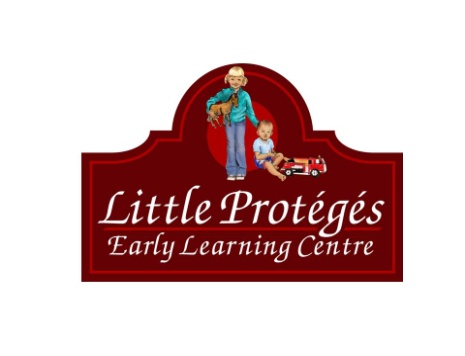 Parent HandbookAcknowledgment/ReceiptLittle Protégés Early Learning Centre has prepared this handbook to inform you of its policies and procedures.  Upon review, please sign the statement below and return it to the Director.  A copy will go into your child’s file and the original can be kept for your personal records.This is to acknowledge that I have read and understand the content of the Little Protégés Early Learning Centre Parent Handbook and to affirm that I have had an opportunity to clarify any questions which I may have regarding the content of this handbook.I, 					, have read a copy of the Little Protégés Early Learning Centre Parent Handbook and understand the policies, procedures and expectations of Little Protégés, as well as my responsibilities as a parent/guardian of Little Protégés.I have familiarized myself with the contents of this handbook.  With my signature below, I acknowledge that I understand and agree to comply with the policies and procedures contained in the Little Protégés Early Learning Centre Parent Handbook.   I understand that this handbook is not comprehensive and is meant to serve only as a general guide to the policies, procedures and expectations of Little Protégés..______________________________________
(Parent/Guardian signature)Date: ______________________